АДМИНИСТРАЦИЯ СНЕГИРЕВСКОГО СЕЛЬСКОГО ПОСЕЛЕНИЯШУМЯЧСКОГО РАЙОНА СМОЛЕНСКОЙ ОБЛАСТИ    ПОСТАНОВЛЕНИЕ                                                                В соответствии ст.8 Федерального закона от 08.11.2007г. №257-ФЗ «Об автомобильных дорогах и о дорожной деятельности в Российской Федерации и о внесении изменений в отдельные законодательные акты Российской Федерации», приказа Министерства транспорта Российской Федерации от 07.02.2007 №16 «Об утверждении Правил присвоения идентификационных номеров», Федерального закона от 06.10.2003г. №131-ФЗ «Об общих принципах организации местного самоуправления в Российской Федерации»        Администрация Снегиревского сельского поселения Шумячского района Смоленской области  ПОСТАНОВЛЯЕТ:Утвердить Порядок присвоения идентификационных номеров автомобильным дорогам общего пользования местного значения в границах населенных пунктов Снегиревского сельского поселения Шумячского района Смоленской области согласно Приложению №1.Утвердить Перечень автомобильных дорог общего пользования местного значения Снегиревского сельского поселения Шумячского района Смоленской области с присвоением идентификационных номеров в границах населенных пунктов Снегиревского  сельского поселения Шумячского района Смоленской области согласно Приложению №2.Настоящее постановление вступает в силу со дня его подписания.Контроль за исполнением настоящего постановления оставляю за собой.Гава муниципального образования Снегиревского сельского поселения Шумячского района Смоленской области                                    В.А. Тимофеев                                        Приложение № 1                                                                                     Утверждено:                                                                                                   Постановлением Администрации                                                                                   Снегиревского  сельского поселения                                                                                      Шумячского района Смоленской области                                                                                                                                                                                                                                                                                                                                                        от  « 16» марта 2023г   №  14                                                                               ПОРЯДОКПрисвоения идентификационных номеров автомобильным дорогам общего пользования местного значения на территории Снегиревского сельского          поселения Шумячского района Смоленской областиНастоящий   Порядок присвоения    идентификационных          номеров автомобильным   дорогам    общего  пользования местного значения на территории Снегиревского сельского  поселения  Шумячского района Смоленской области (далее-Порядок) разработан на основании Правил присвоения  автомобильным  дорогам  идентификационных     номеров, утвержденными  приказом  Минтранса  РФ от  7 февраля  2007г.  №  16.Идентификационные    номера     автомобильным       дорогам     общего пользования местного значения на территории Снегиревского  сельского поселения  Шумячского  района   Смоленской   области  присваиваются Администрацией  Снегиревского     сельского    поселения   Шумячского района   Смоленской   области в   соответствии с  настоящим  Порядком.Идентификационный  номер  автомобильной дороги  состоит из четырёх разрядов. Каждый  разряд  идентификационного  номера автомобильной дороги отделяется от предыдущего одним пробелом. Разряд  идентификационного номера  автомобильной дороги  состоит  из заглавных букв  русского алфавита и(или)  арабских цифр.              Предметное буквенное и  (или)  цифровое  обозначение в  одном разряде идентификационного  номера  автомобильной  дороги  может отделяться дефисом.Предметность цифрового или буквенного обозначения в  одном  разряде идентификационного   номера   автомобильной   дороги       определяется самостоятельностью идентификационного классификационного признака автомобильной дороге.Первый  разряд   идентификационного   номера    автомобильной  дороги идентифицирует  автомобильную  дорогу  по отношению к собственности и содержит  восемь знаков,  объединенных  соответственно в три группы- первая группа состоит из двух знаков; вторая и третья группы   состоят из трёх   знаков   каждая.   Для     автомобильной    дороги,    относящейся   к собственности    муниципального    образования,    первый              разряд идентификационного  номера   автомобильной  дороги  состоит  из    трех групп     знаков,    соответствующих   коду  объектов  первого, второго и третьего   уровня   классификации   Общероссийского    классификатора объектов административного деления.Второй   разряд   идентификационного   номера   автомобильной  дороги идентифицирует  автомобильную  дорогу  по  виду              разрешенного пользования и состоит  из  двух  букв:      ОП - для автомобильной дороги общего пользования.Третий   разряд   идентификационного   номера   автомобильной   дороги идентифицирует  автомобильную  дорогу  по  значению и состоит из двух букв:    МП -  для автомобильной  дороги,  относящейся  к  собственности муниципального образования (автомобильная дорога поселения).Четвертый  разряд  идентификационного  номера  автомобильной  дороги представляет собой учетный номер автомобильной дороги,  состоящий из арабских цифр,  включающих  в  себя, порядковый  номер автомобильной дороги.                                  Приложение № 2                            Утверждено:                                                                                                Постановлением Администрации                                                                                Снегиревского  сельского поселения                                                                                   Шумячского района Смоленской области                                                                                                                                                                                                                                                             от «16» марта 2023  года №14ПереченьАвтомобильных дорог общего пользования местного значения с присвоением идентификационными номерами в границах населенных пунктов Снегиревского сельского поселения Шумячского района Смоленской области от  «16» марта  2023 г.Об     утверждении    Порядка          присвоения   идентификационных                номеров    и      утверждении    перечня   автомобильных   дорог      общего    пользования     местного        значения с  присвоением   идентификационных   номеров в границах населенных пунктов Снегиревского сельского    поселения     Шумячского    района Смоленской области                                                          № 14№п/пНаименованиеавтомобильные дорогиИдентификационный номер автомобильной дорогиПротяженность в границах поселения, кмВид покрытия1д.Иванов Стан66 256 805 ОП МП-0010,511ПГС2д.Малеевка66 256 805 ОП МП-0020,451ПГС3д.Ожеги 66 256 805 ОП МП-0030,706ПГС4д.Яново66 256 805 ОП МП-0040,332ПГС5д. Новое Заселье66 256 805 ОП МП-0051,099 ПГС6д. Петуховка66 256 805 ОП МП-0060,603ПГС7д. Погуляевка66 256 805 ОП МП-0070,400ПГС8д. Снегиревкаул.Звездная66 256 805 ОП МП-0080,528ПГС9д. Снегиревкаул.Молодежная66 256 805 ОП МП-009      0,369ПГС10д. Снегиревкаул.Лазурная66 256 805 ОП МП-0100,425ПГС11д. Снегиревкаул.Заречная66 256 805 ОП МП-0110,350ПГС12д. Снегиревкаул.Школьная66 256 805 ОП МП-0121,283ПГС13д. Снегиревкаул.Высокая66 256 805 ОП МП-0130,700ПГС14д. Старое Заселье66 256 805 ОП МП-0140,328ПГС15д. Днесино66 256 805 ОП МП-0151,060ПГС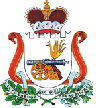 